ΕΝΤΥΠΟ ΑΝΑΦΟΡΑΣ ΕΞΟΔΩΝΗμερομηνία υποβολής:  _________________                                                                                                                                                    Όνομα υπαλλήλου:       _____________________________________ Τίτλος Υπαλλήλου: _______________________________________Επισυνάψτε όλες τις πρωτότυπες αναλυτικές αποδείξειςΒεβαιώνω ότι όλα τα παραπάνω έξοδα έχουν νόμιμο επιχειρηματικό σκοπό και δεν έχουν προηγουμένως επιστραφεί.Υπογραφή υπαλλήλου:  ____________________________________________                         	Όνομα προϊσταμένου:       ____________________________________________   	Υπογραφή προϊσταμένου: ____________________________________________ 	Ημερομηνία: ___/___/___ ___________Ημερομηνία ΕξόδωνΕίδος Δαπάνης (π.χ. γεύματα, ταξίδια)Λόγος ΔαπάνηςΜέθοδος πληρωμής (Μετρητά ή Πιστωτική Κάρτα)Συνολικό ποσό (και νόμισμα)'Ονομα πωλητήΧώρα προμη-θευτήΣχετίζεται με τους HCP/GO(Ναι ή Όχι)Σε περίπτωση εκδήλωσης ή γεύματος, αριθμός παρευρισ-κομένων (συμπεριλαμ-βανομένου του εαυτού σας)Ονόματα παρευρισκο-μένων και Συνδεδεμένο Νοσοκομείο/
οντότητα (αν ισχύει) Παράδειγμα:Μάϊος 6, 2019Δείπνο με τους HCPΔείπνο με τον Δρ. John Smith για να συζητήσουμε το χαρτοφυλάκιο νέων προϊόντωνΜετρητά76,42 Ρουπίες ΙνδίαςΕστιατόριο στο Νέο ΔελχίΙνδίαΝαι2John Smith - Νοσοκομείο BLK Παράδειγμα:Μάϊος 7, 2019Επαγγελματικό ταξίδιΕισιτήριο τρένου για το γραφείοΠιστωτική κάρτα30 Ρουπίες ΙνδίαςΤρένο του Νέου ΔελχίΙνδίαΌχι1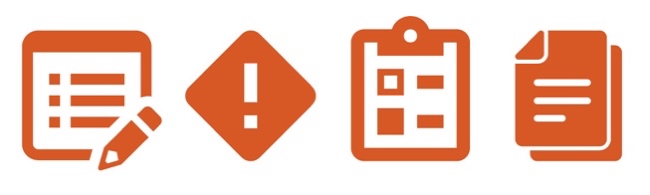 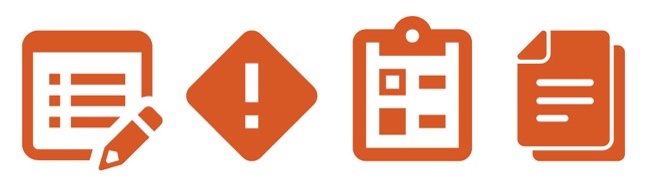 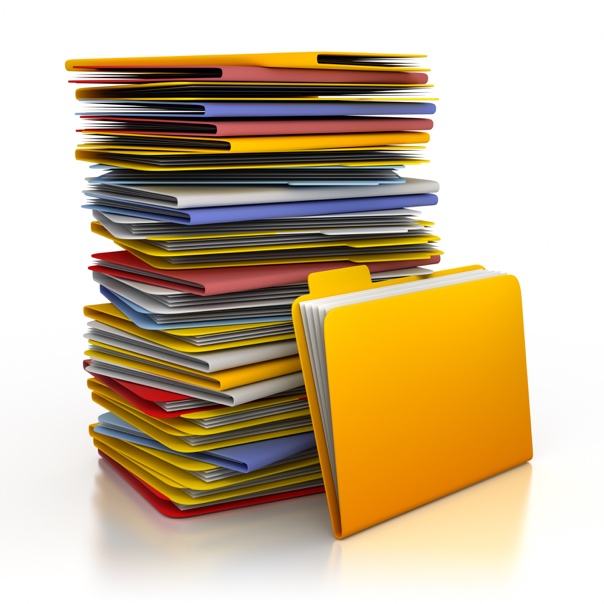 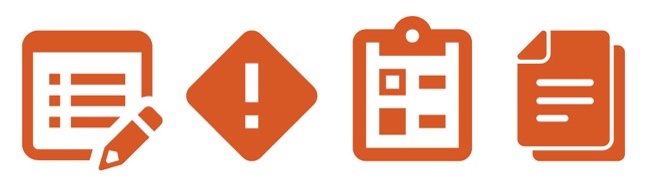 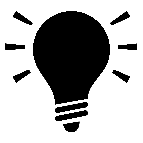 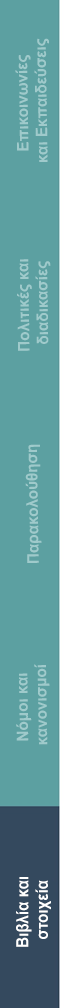 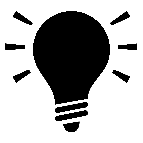 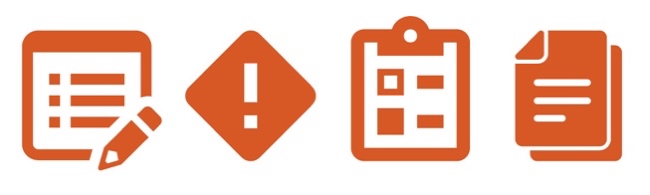 